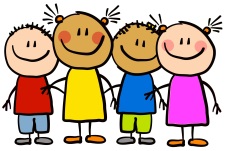 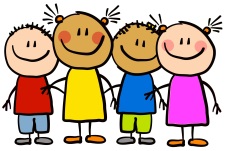 This WeekThis week in Nursery we have continued to explore our provision areas, in line with our theme “Why do you love me so much?”. We have also started our shared reading and number ninja carpet times this week. The children have listened to the story ‘Guess How Much I love you’ and they have explored the front cover to the story. We have done lots of talking around vocabulary from the story including the word “Hare”. In Number ninjas, children have been practising their counting forwards and backwards within 10 with Chase from Paw Patrol! They have been learning to recognise numerals and numicon shapes and to subitise numbers up to 3. In our phonics carpet time, we have heard to hear and say the sound ‘m’ and ‘a’. We enjoyed helping Fred the frog learn these new sounds and can’t wait for our fun phonics again next week. We also enjoyed welcoming in Parents and family to join us for the Macmillan coffee morning on Wednesday for our first stay and play of the academic year. Attendance- 93.5%This WeekThis week in Nursery we have continued to explore our provision areas, in line with our theme “Why do you love me so much?”. We have also started our shared reading and number ninja carpet times this week. The children have listened to the story ‘Guess How Much I love you’ and they have explored the front cover to the story. We have done lots of talking around vocabulary from the story including the word “Hare”. In Number ninjas, children have been practising their counting forwards and backwards within 10 with Chase from Paw Patrol! They have been learning to recognise numerals and numicon shapes and to subitise numbers up to 3. In our phonics carpet time, we have heard to hear and say the sound ‘m’ and ‘a’. We enjoyed helping Fred the frog learn these new sounds and can’t wait for our fun phonics again next week. We also enjoyed welcoming in Parents and family to join us for the Macmillan coffee morning on Wednesday for our first stay and play of the academic year. Attendance- 93.5%Next weekIn phonics we will learn to hear and read the sound ‘s’ and ‘d’. We will also be continuing to introduce children to our number ninjas where we will practise our 2D shape recognition and develop our understanding and use of positional language. Stars of the weekGracie-For being a brave, smiley girl when coming in to Nursery. Arthur H-For doing some fantastic listening during group time on the carpet. 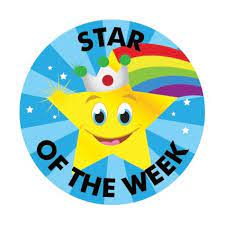 HomeworkHomework will be given out to children on their last day of every week. Please ensure this is physically handed in either by your child or yourself as members of staff do not check children’s bags. If you have lost your home work or did not receive one due to absence, please collect your own copy from the notice board in the entrance to Nursery. HomeworkHomework will be given out to children on their last day of every week. Please ensure this is physically handed in either by your child or yourself as members of staff do not check children’s bags. If you have lost your home work or did not receive one due to absence, please collect your own copy from the notice board in the entrance to Nursery. Reading booksChildren in Nursery are encouraged to select a book from the book box on the carpet area. Children should keep the same book for a week and return these on their last day of Nursery every week. Please ensure you change your child’s book with them in the morning. Reading booksChildren in Nursery are encouraged to select a book from the book box on the carpet area. Children should keep the same book for a week and return these on their last day of Nursery every week. Please ensure you change your child’s book with them in the morning. Reminders Please remember to let staff aware if your child is being collected by a different adult. Please can we ask you tell us the name of the adult collecting the child. Polite reminder that juice is NOT allowed in Nursery or school. Children are to bring in a bottle of water every day to ensure they are kept hydrated. This also applies for lunch boxes too. 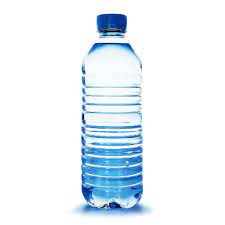 Please ensure you chose your child’s dinner on the interactive whiteboard with them in the morning before leaving them or you notify them if they are a school dinner or packed lunch.Week commencing 16th October-Bring your favourite Teddy for Teddy Bear’s picnic each day your child attends Nursery. Thank you.Reminders Please remember to let staff aware if your child is being collected by a different adult. Please can we ask you tell us the name of the adult collecting the child. Polite reminder that juice is NOT allowed in Nursery or school. Children are to bring in a bottle of water every day to ensure they are kept hydrated. This also applies for lunch boxes too. Please ensure you chose your child’s dinner on the interactive whiteboard with them in the morning before leaving them or you notify them if they are a school dinner or packed lunch.Week commencing 16th October-Bring your favourite Teddy for Teddy Bear’s picnic each day your child attends Nursery. Thank you.